Référentiel de compétences pédagogiques en enseignement supérieur Dans l’axe de la planification, l’enseignant s’engage dans des actions qui doivent être réalisées plus ou moins en concomitance et surtout en cohérence. Cette activité met en jeu trois compétences générales de macroplanification par lesquelles l’enseignant « aligne » avec cohérence les apprentissages visés, les situations d’enseignement-apprentissage et l’évaluation des apprentissages. Dans l’axe de l’Enseignement, l’enseignant est en activité avec l’apprenant; il communique avec lui, il pilote l’ensemble des activités planifiées, il anime les activités d’apprentissage, il guide l’apprenant dans son processus d’apprentissage et il adapte son enseignement aux apprenants et aux contextes.Le professionnel s’engage dans sa profession d’enseignant par diverses démarches : il collabore avec les différents intervenants de sa profession, y compris les apprenants, s’engage dans un processus de réflexion structurée sur sa pratique et poursuit des démarches de formation continue.Cette compétence consiste à organiser et à structurer l’activité académique dans son ensemble en fonction de ses contenus. Il s’agit de la macroplanification. L’enseignant organise les contenus selon la structure du programme pour assurer une cohérence entre les activités, les acquis préalables et le profil du finissant. Cette structure relie non seulement les différentes activités, mais aussi les ressources mobilisables pour l’organisation des contenus.Afin de préciser les contenus à aborder, l’enseignant en rédige une présentation initiale, il les formalise dans un plan de cours et rédige une explication des contenus en prenant soin de distinguer les contenus essentiels et les contenus complémentaires et ainsi sélectionner des éléments à planifier.  Il s’agit aussi de relier les contenus, les SEA et les éléments d’évaluation. L’enseignant précise les situations dans lesquelles les compétences et les apprentissages seront mis en œuvre ou réinvestis et il prépare des SEA qui permettent aux apprenants d’établir des liens entre les contenus et ces situations. La programmation des situations d’enseignement-apprentissage (SEA) réfère au moment central de l’activité de planification. Il s’agit de la microplanification. L’enseignant recueille de l’information sur les prestations antérieures de l’activité par d’autres enseignants. Dans sa microplanification, l’enseignant anticipe les défis et les obstacles à surmonter. Il prévoit autant ses actions que celles des apprenants. Il établit un déroulement détaillé des SEA et un calendrier détaillé qui couvre toute la durée de l’activité. La microplanification inclut des SEA alternatives en fonction de situations particulières quant à l’évolution réelle des apprentissages des apprenants, quant à l’apparition d’obstacles imprévus, quant à la prise en compte des différences entre les apprenants, quant à la modulation des durées des activités. L’enseignant prévoit des SEA dans lesquelles l’apprenant prendra conscience de ses apprentissages antérieurs en lien avec les contenus de l’activité. Il soutient le transfert des apprentissages, en faisant ressortir les caractéristiques de la situation source (situation dans laquelle l’apprenant a réalisé un apprentissage) et met ces caractéristiques en lien avec celles de la situation cible (situation où l’apprenant mobilisera cet apprentissage). L’enseignant planifie toutes les tâches et tous les travaux à réaliser en classe ou hors de la classe tout au long de l’activité académique. Il rédige des consignes claires qui guident l’apprenant vers la réussite. Il planifie des moyens et des ressources variés pour la réussite des tâches et travaux, incluant du soutien personnalisé à chaque apprenant. La finalité de la planification du processus d’évaluation est de permettre, par divers moyens, de réguler le processus d’apprentissage notamment par l’observation et la reconnaissance de la progression des apprentissages. L’enseignant prépare des moyens de recueillir des informations relatives à la progression des apprentissages de l’apprenant, ainsi que des moyens de repérer les forces et les défis de l’apprenant. Lorsqu’il planifie des SEA, l’enseignant y insère des éléments, des étapes et des stratégies de rétroaction positive continue (carnets de bord, journaux d’apprentissage, dossiers de productions, portfolios, grilles d’observation, listes d’indicateurs de réussite, etc.). L’enseignant prépare des dispositifs d’évaluation formative et certificative ainsi que des dispositifs d’auto-évaluation. L’enseignant utilise des grilles d’évaluation, d’appréciation ou d’auto-observation dans lesquelles il décrit des critères sur lesquels portera son jugement et établit, pour chacun d’eux, des indicateurs de réalisation. Ces indicateurs sont des énoncés positifs qui décrivent des actions (des processus) observables et/ou les résultats de ces actions. L’enseignant utilise des dispositifs qui lui permettent de fournir de la rétroaction sur les travaux de l’apprenant tout au long de leur réalisation. Il crée des occasions d’auto-observation de la progression dans la réalisation des tâches et l’évolution des apprentissages. Les outils sont conçus pour souligner les réussites et les forces, pour permettre l’identification de défis à relever, pour suggérer des pistes d’amélioration et pour présenter des moyens concrets pour relever les défis proposés. La communication avec l’apprenant constitue une part importante de l’acte d’enseigner. Les compétences communicationnelles ne se limitent donc pas aux compétences particulières sous-mentionnées, elles chevauchent la quasi-totalité des compétences particulières qui sont regroupées sous l’axe enseignement.L’enseignant s’exprime dans un langage précis tout en demeurant accessible aux apprenants. Pour ce faire, il a recours à divers registres de langage selon les contextes. L’enseignant crée des conditions favorisant la participation active en planifiant des occasions d’échanges, structurés ou libres, au cours desquels il veillera à écouter les apprenants et à alimenter les échanges, notamment en posant des questions. Afin de soutenir la participation active des apprenants, l’enseignant démontre son intérêt pour leurs interventions que ce soit en prenant des notes, en reformulant ce qui a été exprimé, en soulignant les points importants ou en remerciant l’apprenant d’avoir participé à l’échange. Cette compétence va au-delà- de la maîtrise technique plus ou moins raffinée de l’environnement informatique ou de divers outils technologiques. Il s’agit de saisir les possibilités offertes par les outils technologiques en ce qui a trait à l’apprentissage des apprenants. L’enseignant définit ses besoins pédagogiques en lien avec les TIC, repère et explore différentes ressources appropriées à sa discipline. Il juge de la valeur des outils et sélectionne ceux qui permettent de réaliser un apprentissage significatif. Il s’assure aussi que les apprenants portent un jugement critique sur leur propre utilisation des TIC.L’enseignant présente le déroulement de l’activité, la démarche d’apprentissage et les contenus. Il permet à l’apprenant de situer les contenus dans la perspective globale de son parcours de formation, de s’approprier la démarche proposée dans le cadre de l’activité et de comprendre les liens entre les contenus, de même que les liens entre les contenus, la recherche et l’exercice de la profession.L’enseignant expose les contributions respectives des diverses disciplines du programme dans le parcours de formation. Ce faisant, il démontre la cohérence du contenu avec le programme d’études et avec la profession. Il présente des explications détaillées et fournit des exemples concrets pour appuyer ses explications.L’enseignant, en plus de préciser les contenus au bénéfice de l’apprenant, rend explicite les relations qui existent entre les SEA qu’il propose, les apprentissages visés et les activités d’évaluation qui sont prévues. Il peut expliquer l’ampleur du traitement d’un contenu en fonction des buts poursuivis par l’activité. Il s’attarde à démontrer la pertinence de chaque SEA au regard des apprentissages visés et de la progression de ces apprentissages tout au long de l’activité académique. Il explicite les prérequis de chaque SEA et explique ses choix pédagogiques pour la progression des apprentissages.L’enseignant présente des situations précises et concrètes où les connaissances et les compétences seront mises en œuvre que ce soit en contexte scolaire ou dans l’exercice de la profession. Il effectue une veille de l’évolution de la recherche dans sa discipline, se maintient au fait des pratiques professionnelles courantes et repère l’apparition de nouveaux contextes de réinvestissement dans l’exercice de la profession. Loin de se restreindre à la gestion du temps et des ressources du groupe, cette compétence inclut les actions posées pour encadrer le déroulement des activités d’apprentissage, pour développer des relations positives à l’intérieur des groupes (classe, équipes de travail, etc.) et pour orienter efficacement la démarche d’apprentissage.Au début de chaque rencontre, l’enseignant précise les apprentissages visés et le déroulement. Il demande aux apprenants d’exprimer leurs attentes, leurs questions et leurs suggestions. Chaque partie de la rencontre fait l’objet d’une introduction et d’une conclusion. L’enseignant présente des consignes claires et veille à en faire ressortir les éléments importants en les reformulant ou en demandant à un apprenant de le faire. Au besoin, il ajuste les consignes en les adaptant au contexte.L’enseignant met en place un climat propice à l’apprentissage et établit des relations positives. Il démarre chaque rencontre en exposant ou en rappelant les règles de fonctionnement. Il fait preuve de cohérence, notamment en respectant lui-même les règles de fonctionnement adoptées par le groupe. Il souligne et valorise les comportements positifs. Il identifie les comportements perturbateurs pour lesquels il planifie une série d’interventions positives, bienveillantes et progressives qu’il déclenche dès qu’un tel comportement se manifeste. L’enseignant échange avec les apprenants et va au-delà du simple fait de répondre aux questions. Il profite des occasions d’échange sur les processus d’apprentissage pour discuter des méthodes de travail, en ce qui concerne par exemple la prise de notes ou les techniques d’étude. Il aide l’apprenant dans sa prise de conscience des stratégies qui lui permettent de réaliser les tâches efficacement. Guider l’apprentissage signifie poser des actions pour soutenir la démarche d’apprentissage de l’apprenant et promouvoir les comportements d’autorégulation. Il s’agit d’accompagner, de diriger au besoin et de maintenir tous les apprenants dans la progression.L’enseignant a recours à des stratégies de questionnement variées et planifiées, sur une base formelle ou informelle, notamment afin d’observer la progression des apprentissages. Il crée des occasions d’auto-observation à partir desquelles l’apprenant pourra constater l’évolution de ses apprentissages. L’enseignant propose des moyens concrets visant à faire le suivi des apprentissages (journaux ou carnets de bord, dossiers de productions, portfolio, listes d’indicateurs de réussite, etc.). L’enseignant explicite le lien entre les apprentissages visés et les outils d’évaluation. Pour chaque critère d’évaluation des grilles, il spécifie des indicateurs positifs observables. Ces indicateurs étant des énoncés simples et positifs, ils permettent à l’apprenant de s’autoévaluer et de s’autoréguler au regard des différents critères d‘évaluation. Ce type de grille offre l’avantage de rendre explicites les cibles à atteindre d’étape en étape. L’enseignant procure à l’apprenant des occasions de faire ressortir ses réussites et de mettre à profit de façon active les rétroactions obtenues.Cette compétence inclut les actions posées pour varier et adapter les stratégies d’enseignement et d’apprentissage de même que pour valoriser les différences chez les apprenants.En proposant des tâches d’apprentissage variées, en permettant aux apprenants d’échanger entre eux ou d’endosser différents rôles dans des contextes de collaboration (discussion, enseignement par les pairs, études de cas, jeu de rôles, travail d’équipe, présentations orales, etc.), l’enseignant sollicite les forces et les apprentissages antérieurs chez l’apprenant. L’enseignant explique et justifie en quoi les stratégies sont susceptibles de favoriser l’apprentissage.L’enseignant reconnaît les différences entre les façons d’apprendre et s’informe à propos des stratégies d’apprentissage et des modalités d’évaluation qui permettent de tenir compte de ces différences. Par le recours à des stratégies variées et personnalisables, l’enseignant tente de répondre simultanément à divers besoins des apprenants. Il met en place des conditions qui favorisent l’autorégulation du processus d’apprentissage par l’apprenant L’enseignant peut recourir à des outils tels que des questionnaires visant à soutenir la réflexion sur les intérêts, les besoins, les différences sociales, culturelles et psychologiques des apprenants. Il mobilise la richesse de cette diversité pour enrichir les SEA. Il privilégie une attitude critique et encourage une mise en question systématique des différentes perspectives. Le professionnel s’engage dans la collaboration avec ses collègues, avec les autres intervenants auprès de l’apprenant, mais aussi avec l’apprenant lui-même. Cette collaboration est essentielle à la pratique enseignante. L’enseignant engage les apprenants dans un processus démocratique de décision visant à adapter les activités, les modalités d’apprentissage ou encore les modalités d’évaluation, par exemple. Pour ce faire, il favorise l’expression des points de vue et il s’y montre réceptif. Avec l’apprenant ou le groupe d’apprenants, il construit des consensus ou des ententes, règle des conflits, partage des tâches et des responsabilités. L’enseignant saisit les occasions de partager avec les collègues sur divers aspects pédagogiques. Il participe à des échanges sur la planification des activités de formation et collabore à des projets structurés et structurants en vue de favoriser la cohérence des diverses activités d’enseignement.L’enseignant s’informe, s’approprie et applique les politiques et les décisions de son établissement en ce qui concerne les orientations pédagogiques. Il situe son rôle par rapport à celui des autres intervenants pour contribuer à une collaboration en complémentarité. Il adapte ses actions aux visées institutionnelles et apporte une contribution constructive et positive pour l’amélioration des pratiques pédagogiques au sein de l’établissement.La pratique réflexive est un moyen de s’engager dans le développement de ses compétences professionnelles par une démarche méthodique et structurée d’analyse réflexive dans le but d’améliorer ses pratiques. Un outil de pratique réflexive permet de consigner l’information pertinente sur son agir professionnel dans le but de planifier ses actions futures. Il devient le reflet de l’évolution des pratiques et témoigne de la réflexion du professionnel. La régularité de la réflexion structurée est un gage de développement professionnel et d’amélioration réelle des pratiques. Dans le cadre d’une démarche rigoureuse et structurée de pratique réflexive, le professionnel développe ses compétences en mettant en lumière les fondements de ses pratiques pédagogiques. L’explicitation de ces fondements lui permet de planifier ses interventions et de fonder ses pratiques sur les résultats de la recherche scientifique sur l’enseignement et l’apprentissage. Le professionnel soucieux d’améliorer son agir professionnel s’auto-observe et saisit des occasions de développement professionnel en planifiant de manière structurée des changements à apporter à ses pratiques pédagogiques. Il s’engage dans une démarche systématique de transformation de ses pratiques en mettant en œuvre une approche qui inclut la pratique réflexive. Il n’en reste pas aux bonnes intentions, mais prend des décisions précises et réalise des planifications concrètes pour des changements positifs. Il revoit constamment les conséquences de ses décisions et de ses actions. Tout professionnel doit s’engager dans des activités de formation continue afin d’améliorer constamment ses pratiques et afin de mobiliser les récents résultats de la recherche dans son domaine d’action professionnelle.Pour effectuer son bilan de compétences, le professionnel s’appuie sur un référentiel de compétences professionnelles. Il s’agit ici d’identifier ses forces comme ses défis et de prendre une décision pour s’engager dans une démarche planifiée, rigoureuse et réfléchie de développement de compétences. Afin d’actualiser son processus de développement et de se situer dans sa démarche, le professionnel rédige son bilan de compétences de façon périodique. Le professionnel a recours à des ressources de soutien pour le développement de ses compétences et l’enrichissement de ses pratiques pédagogiques. Ces ressources peuvent prendre la forme de ressources documentaires (écrits scientifiques, ouvrages de référence, matériel issu de formations pédagogiques, etc.). Il peut s’agir aussi de ressources professionnelles telles que des conseillers pédagogiques ou de ressources rendues disponibles par l’intermédiaire de programmes d’accompagnement ou de formation (ateliers, mentorat, communauté de pratique en pédagogie, etc.). Par la mise en place d’activités de recherche-action ou de recherches collaboratives, le professionnel peut devenir lui-même une ressource pour le développement des compétences de ses pairs.Le professionnel établit un plan de développement de compétences. Il participe à des activités sur le thème de la pédagogie de l’enseignement supérieur. Il sélectionne les activités non seulement en fonction de l’offre et de ses intérêts du moment, mais aussi dans la perspective à long terme d’une démarche structurée et planifiée de développement professionnel.AXESComp. généralesCompétences particulièresPLANIFICATIONCG 01Élaborer les contenusCP 01  Organiser les divers contenus en lien avec les autres activités académiques et  le cheminement de l'apprenantPLANIFICATIONCG 01Élaborer les contenusCP 02  Préciser les contenus (apprentissages visés, thématiques, etc.).PLANIFICATIONCG 01Élaborer les contenusCP 03  Relier les contenus, la recherche et l'exercice de la professionPLANIFICATIONCG02Programmer des SEACP 04  Prévoir l'ensemble des situations d’enseignement-apprentissage (SEA)PLANIFICATIONCG02Programmer des SEACP 05  Relier les SEA aux autres activités (antérieures, actuelles et futures)PLANIFICATIONCG02Programmer des SEACP 06  Prévoir les tâches et travaux des apprenantsPLANIFICATIONCG 03Préparer l'évaluation des apprentissagesCP 07  Préparer l'observation de la progression des apprentissagesPLANIFICATIONCG 03Préparer l'évaluation des apprentissagesCP 08  Préparer les outils et les critères d'évaluationPLANIFICATIONCG 03Préparer l'évaluation des apprentissagesCP 09  Préparer les outils de rétroactionE N S E I G N E M E N T CG 04 CommuniquerCP 10  S'exprimer dans un langage standard et adapté au contexteE N S E I G N E M E N T CG 04 CommuniquerCP 11  Favoriser la participation de tous à des échanges actifsE N S E I G N E M E N T CG 04 CommuniquerCP 12  Utiliser les technologies de l’info et comm (TIC) selon des finalitésE N S E I G N E M E N T CG 05PiloterCP 13 Présenter l’organisation des contenus  (CP 01)E N S E I G N E M E N T CG 05PiloterCP 14  Présenter les contenus (CP 02)E N S E I G N E M E N T CG 05PiloterCP15  Présenter les liens entre les contenus, la rech, la profession (CP 03)E N S E I G N E M E N T CG 06AnimerCP 16  Présenter le déroulement et les consignes des activitésE N S E I G N E M E N T CG 06AnimerCP 17  Encadrer les relations interpersonnellesE N S E I G N E M E N T CG 06AnimerCP 18  Échanger avec les apprenants sur leurs apprentissagesE N S E I G N E M E N T CG 07Guider l’apprentissageCP 19  Guider l’auto-observation de la progression de l’apprentissage (CP 07)E N S E I G N E M E N T CG 07Guider l’apprentissageCP 20 Guider l’autonomie dans l’évaluation (CP 08)E N S E I G N E M E N T CG 07Guider l’apprentissageCP 21  Donner des rétroactions et en guider la réception active (CP 09)E N S E I G N E M E N T CG 08AdapterCP 22  Utiliser des stratégies variées et efficacesE N S E I G N E M E N T CG 08AdapterCP 23  Offrir des stratégies diversesE N S E I G N E M E N T CG 08AdapterCP 24  Valoriser les différences personnellesENGAGEMENTCG 09CollaborerCP 25  Collaborer avec les apprenantsENGAGEMENTCG 09CollaborerCP 26  Collaborer avec les collèguesENGAGEMENTCG 09CollaborerCP 27  Collaborer avec les instances institutionnellesENGAGEMENTCG 10Réfléchir sur sa pratiqueCP 28  Écrire une réflexion sur ses pratiques pédagogiquesENGAGEMENTCG 10Réfléchir sur sa pratiqueCP 29  Justifier ses pratiques pédagogiquesENGAGEMENTCG 10Réfléchir sur sa pratiqueCP 30 Transformer ses pratiques pédagogiquesENGAGEMENTCG 11Se former de manière continueCP 31 Effectuer un bilan de ses compétences pédagogiquesENGAGEMENTCG 11Se former de manière continueCP 32 Consulter des ressources en pédagogie de l'enseignement supérieurENGAGEMENTCG 11Se former de manière continueCP 33 Participer à des activités de pédagogie de l'enseignement supérieurComp. particulièrePréalableDébutEn développementEn perfectionnementCP 01  Organiser les divers contenus en lien avec les autres activités académiques et  le cheminement de l'apprenantJe prends connaissance des activités académiques du programme et des liens logiques entre leurs contenus.J’identifie et je classifie les contenus de l'activité académique selon la structure logique du programme.Je rédige une explication de la situation de l'activité académique parmi les autres activités académiques du programme.Je rédige une explication détaillée et en profondeur des liens logiques entre les contenus de l'activité académique et le programme.Comp. particulièrePréalableDébutEn développementEn perfectionnementCP 02  Préciser les contenus (apprentissages visés, thématiques, etc)Je rédige une présenta-tion initiale des contenus.Je rédige le plan de cours demandé par l’institution en identifiant les ap-prentissages visés, les thématiques, etc.Je rédige une explication des apprentissages visés, des thématiques, etc.J’identifie des liens entre ces contenus et les modalités d’enseignement-apprentissage et d’évaluation prévues.Comp. particulièrePréalableDébutEn développementEn perfectionnementCP 03  Relier les contenus, la recherche et l'exercice de la professionJ’identifie des éléments de la recherche et de la profession qui sont en lien avec les contenus.J’identifie des relations entre les contenus, la recherche et l’exercice de la profession.Je définis des relations entre les contenus, la recherche et l’exercice de la profession.Je prévois des SEA sur les liens entre les contenus, la recherche et la profession.Comp. particulièrePréalableDébutEn développementEn perfectionnementCP 04  Prévoir l'ensemble des SEAJe consulte les plans de cours et les planifications antérieures de l'activité académique.Je prépare des SEA en cohérence avec mon plan de cours.Je prépare et ordonne les SEA en fonction d’une progression des apprentissages.Je rédige les détails du déroulement de chaque SEA, j’indique le partage du temps et je planifie des alternatives.Comp. particulièrePréalableDébutEn développementEn perfectionnementCP 05  Relier les SEA aux apprentissages dans les autres activités de formation (antérieures, actuelles et futures)J’identifie les prérequis (apprentissages antérieurs) des SEA.J’explicite les pré-requis (apprentis-sages anté-rieures) des SEA.Je prévois l’activation des apprentissages antérieurs et le soutien au transfert des apprentissages.Je planifie en détails l’activation des apprentissages antérieurs, le soutien au transfert et les liens entre les activités de formation.Comp. particulièrePréalableDébutEn développementEn perfectionnementCP 06  Prévoir les tâches et travaux des apprenantsJe choisis et répartis les types de travaux à faire dans l'activité académique.Je détermine les tâches et les travaux des apprenants et j’en rédige les consignes.Je décris les produc-tions attendues, les ressources à utiliser, les défis prévisibles et les moyens de les relever.Je planifie des moyens et des ressources variés pour la réussite des tâches et des travaux des apprenants.Comp. particulièrePréalableDébutEn développementEn perfectionnementCP 07  Préparer l'observa-tion de la progres-sion des appren-tissagesJ’identifie des stades de progression des apprentissages.Je précise des ques-tions à poser régulièrement aux apprenants pour reconnaître la progression de leurs apprentissages.Je planifie des moyens d’observation de la progression des apprentissages pour moi-même et pour les apprenants.Je consigne ces observations et je planifie des moyens pour que l’apprenant note ses prises de conscience.Comp. particulièrePréalableDébutEn développementEn perfectionnementCP 08  Préparer les outils et les critères d'évaluationJe répertorie des éléments d'évaluation existants pour l'activité académique.Je prépare les outils, les critères et les indicateurs de progression pour l’évaluation des travaux.Je rédige une description et une explication des outils, des critères et des indicateurs de progression pour l’évaluation des travaux.J’explicite les liens entre les outils d’évaluation, les indicateurs de progression et les apprentissages visés.Comp. particulièrePréalableDébutEn développementEn perfectionnementCP 09  Préparer les outils de rétroactionJ’expérimente moi-même les tâches, les travaux, etc. afin d’anticiper les défis et l’assurance des réussites. Je répertorie des outils de rétroaction existants. Je prépare les outils et les scénarios d’auto-rétroaction par l’apprenant et de rétroaction aux apprenants sur leurs apprentissages. Je prépare des outils d’auto-rétroaction et de rétroaction sur les réussites et les forces, de même que sur les défis et les moyens de les relever.Comp. particulièrePréalableDébutEn développementEn perfectionnementCP 10  S'exprimer dans un langage standard et adapté au contexteJ’identifie mes forces et mes défis en lien avec mes compétences linguistiques.Je m’exprime dans un français (oral et écrit) convenable.Je respecte les règles de la langue dans toutes mes communications.Je structure mon expression orale et écrite en utilisant un vocabulaire précis et adapté au contexte.Comp. particulièrePréalableDébutEn développementEn perfectionnementCP 11  Favoriser la participation de tous à des échanges actifsJ’identifie des contenus qui se prêtent aux échanges. Je planifie des échanges.Je pose des questions, j’écoute les apprenants, je reformule leurs propos, j’alimente les échanges.Je propose des activités structurées d’échanges en équipe et en grand groupe.Je donne une rétroaction positive lorsqu’un apprenant participe à une activité d’échanges.Comp. particulièrePréalableDébutEn développementEn perfectionnementCP 12  Utiliser les technologies de l’information et de la commu-nication (TIC) en fonction d'objectifs précisJe consulte des ressources en technologies de l’information et de la communi-cation et je trouve des ou-tils pertinents. J’explore différentes technologies de l’information et de la communicationJ’intègre à mon enseignement des technologies de l’information et de la communication.J’intègre à mon enseignement des technologies de l’information et de la communication en fonction d’objectifs précis.Comp. particulièrePréalableDébutEn développementEn perfectionnementCP 13 Présenter l’organisation des contenus en lien avec les autres activités académiques et  le cheminement de l'apprenant J’ai organisé les contenus en lien avec les autres activités académiques et  le chemine-ment de l'apprenant (CP 01).Je présente l’organisation des contenus de l'activité académique selon la structure logique du programme.Je présente l’explication de la situation de l'activité académique et de ses contenus parmi les autres activités académiques du programme.Je présente une explication détaillée et en profondeur des liens logiques entre les contenus de l'activité académique et le programme.Comp. particulièrePréalableDébutEn développementEn perfectionnementCP 14  Présenter les contenus (apprentissages visés, thémati-ques, etc.) J’ai précisé les contenus (apprentis-sages visés, thématiques, etc.) (CP 02).Je présente les apprentissages visés, les thématiques, etc.J’explique les liens entre les SEA, l’atteinte des visées d’apprentissage et les modalités d’évaluation.J’explique les liens de chaque SEA avec les apprentissages visés, avec les prérequis et avec la progression des apprentissages.Comp. particulièrePréalableDébutEn développementEn perfectionnementCP 15 Présenter les liens entre les contenus, la recherche et l'exercice de la profession J’ai relié les contenus, la recherche et l'exercice de la profession (CP 03).Je présente les relations entre les contenus, la recherche et l’exercice de la profession.J’explique les relations entre les contenus, la recherche et l’exercice de la profession.J’explicite des situations professionnelles concrètes où seront transférés les apprentissages réalisés en cohérence avec la recherche.Comp. particulièrePréalableDébutEn développementEn perfectionnementCP 16  Présenter le déroulement et les consi-gnes des activités Je m'approprie la planification de chaque rencontre (CP 04, CP 05, CP 06). Je présente le plan de la rencontre et les consignes pour le déroulement de chaque partie de la rencontre.Je reformule les consignes, je fais ressortir ce qui est important et je vérifie la compréhension.J’ajuste les consignes en fonction du déroulement de la rencontre et de l'évolution réelle des apprentissages des apprenants.Comp. particulièrePréalableDébutEn développementEn perfectionnementCP 17  Encadrer les relations interperson-nelles dans les groupes (classes, équipe de travail, etc.)Je détermine les règles de fonctionnement et les interven-tions à faire pour maintenir des relations positives.J’expose les règles et les routines de fonctionne-ment dans le groupe et je les rappelle au besoin.Je renforce les comportements positifs et j’interviens pour faire cesser les comportements négatifs avec fermeté et bienveillance.Je souligne chaque comportement positif et j’interviens rapidement face à un comportement négatif. Au besoin, j’interviens plusieurs fois progressivement. Comp. particulièrePréalableDébutEn développementEn perfectionnementCP 18  Échanger avec les apprenants sur leurs ap-prentissagesJe prévois des périodes d’échanges sur l’ap-prentissage.Je discute avec les apprenants de leurs besoins, de leurs questions, de leurs objectifs et de leurs stratégies d’apprentissage.Je suggère des stratégies appropriées à la situation et à l’avancement dans l’apprentissage.Je donne la chance à chaque apprenant d'échanger à propos de la régulation de ses processus d’apprentissage.Comp. particulièrePréalableDébutEn développementEn perfectionnementCP 19  Guider l’auto-observation de la progression de l’appren-tissageJ’ai planifié des moyens d’observation de la progres-sion de l’apprentis-sage (CP 07).Je pose des questions aux apprenants pour reconnaître la progression de leurs apprentissages.J’utilise des moyens d’observation de la progression des apprentissages pour moi-même et pour les apprenants.Je propose des moyens pour que l’apprenant note ses prises de conscience sur la progression de ses apprentissages.Comp. particulièrePréalableDébutEn développementEn perfectionnementCP 20 Guider l’autonomie dans l’évaluationJ’ai planifié les outils et les critères d’évaluation (CP 08).Je présente les outils et les critères d’évaluation pour les travaux.Je présente une description détaillée et une explication des outils et des critères d’évaluation en lien avec les apprentissages visés.Je propose à l’apprenant des occasions d’utiliser les outils et les critères d’évaluation de manière autonome. Comp. particulièrePréalableDébutEn développementEn perfectionnementCP 21  Donner  des rétroactions et en guider la réception activeJ’ai planifié les outils de rétroaction (CP 09).Je donne des rétroactions sur les forces de l'apprenant dans ses travaux et j’identifie ses défis.Je présente les outils de rétroaction sur les réussites et les forces, de même que sur les défis et les moyens de les relever.Je fournis à l’apprenant des outils d’auto-rétroaction et de rétroaction par les pairs. Je propose des moyens et des occasions de réinvestir les rétroactions. Comp. particulièrePréalableDébutEn développementEn perfectionnementCP 22  Utiliser des stratégies d'enseignement et des stratégies d'apprentissage variées et efficacesJe me docu-mente sur différentes stratégies d’en-seignement et d’apprentissage efficaces.Je diversifie les straté-gies d'ensei-gnement et d'appren-tissage. Je change les stratégies d'enseignement et d'apprentissage lorsqu’elles ne sont pas efficaces. J’explique et je justifie les stratégies choisies.Comp. particulièrePréalableDébutEn développementEn perfectionnementCP 23  Offrir des stratégies d'apprentissage et des modalités d’évaluation diverses pour laisser des choix aux apprenantsJe m’informe sur des stratégies d’apprentissages et des modalités d’évaluation diverses.Je propose des stratégies d’apprentissage et des modalités d’évaluation variées. J’offre aux apprenants des choix de stratégies d’apprentissage et de modalités d’évaluation.Je propose un cadre souple où chaque apprenant peut choisir des stratégies et des modalités d’évaluation pertinentes pour lui.Comp. particulièrePréalableDébutEn développementEn perfectionnementCP 24  Valoriser les différences personnelles (motivations, intérêts, forces, etc.)Je prends connaissance de l'implication des différences sociales, culturelles et psychologiques.Je m’informe des différences sociales, culturelles et psychologiques entre mes apprenants.J’invite chaque apprenant à prendre conscience de ses motivations, de ses intérêts et de ses forces et à les exprimer.Je souligne les richesses personnelles des apprenants et je les mobilise dans les SEA.Comp. particulièrePréalableDébutEn développementEn perfectionnementCP 25  Collaborer avec les apprenantsJ’identifie les décisions qui concernent les apprenants.Je consulte les apprenants sur les décisions qui les concernent.Je négocie avec les apprenants les décisions qui les concernent.Je prends avec les apprenants les décisions qui les concernent.Comp. particulièrePréalableDébutEn développementEn perfectionnementCP 26  Collaborer avec les collèguesJe m’informe des travaux collectifs en lien avec la pédagogie.Je participe aux travaux des équipes d’une même activité, d’un programme, etc.J’accepte des responsabilités dans les équipes des projets pédag.J’initie des projets collectifs en pédagogie.Comp. particulièrePréalableDébutEn développementEn perfectionnementCP 27  Collaborer avec les instances institutionnellesJe m'informe sur les politi-ques et les décisions pédagogiques.Je m’approprie les politiques et les décisions pédagogiques.J’applique les politiques en tenant compte des personnes et du contexte.Je participe aux comités, aux instances institutionnelles et interinstitutionnelles liés à la pédagogie.Comp. particulièrePréalableDébutEn développementEn perfectionnementCP 28  Écrire une réflexion sur ses pratiques pédagogiquesJe m’accorde un temps de réflexion sur mes pratiques pédagogiques.Je consigne mes réflexions sur mes pratiques pédagogiques. Je rédige régulièrement une réflexion sur mes pratiques pédag.Je rédige une réflexion structurée sur mes pratiques pédagogiques à chaque jour où j’interviens.Comp. particulièrePréalableDébutEn développementEn perfectionnementCP 29  Justifier ses pratiques pédago-giquesJ’ai un intérêt pour les fondements de mes pratiques pédagogiques.J’échange avec mes collègues sur nos pratiques pédagogiques.Je consulte des résultats de la recherche en enseignement supérieur en lien avec mes pratiques pédagogiques.J’explique et je justifie mes pratiques pédagogiques en m’appuyant sur des résultats de la recherche.Comp. particulièrePréalableDébutEn développementEn perfectionnementCP 30 Transformer ses pratiques pédago-giquesJ’identifie des défis de changement dans mes pratiques pédagogiques.J’identifie des changements que j’apporterai à mes pratiques pédagogiques.Je planifie des changements à apporter à mes pratiques pédagogiques.Je justifie et j’évalue les changements que j’apporte à mes pratiques pédagogiques.Comp. particulièrePréalableDébutEn développementEn perfectionnementCP 31  Effectuer un bilan de ses compé-tences pédago-giquesJ’identifie mes forces et mes défis dans le développement de mes compétences pédagogiques.Je m’approprie un référentiel et des outils d’auto-observation du développement de mes compétences pédagogiques.J’effectue par écrit un bilan de mes compétences pédagogiques à la lumière d’un référentiel.Je rédige un bilan de mes compétences pédagogiques 2 ou 3 fois par année.Comp. particulièrePréalableDébutEn développementEn perfectionnementCP 32  Consulter des ressources en pédagogie de l'enseignement supérieurJ’identifie di-verses ressour-ces en pédago-gie de l'ens. supérieur.Je consulte à l’occasion des ressources en pédagogie. Je consulte des ressources en fonction de questions particulières. Je consulte des ressources à chaque fois qu’une situation doit être justifiée, corrigée, enrichie.Comp. particulièrePréalableDébutEn développementEn perfectionnementCP 33  Participer à des activités de pédago-gie de l'enseigne-ment supérieurJ’identifie les activités offertes en pédagogie de l'ensei-gnement supérieur.Je participe à des activités de pédagogie de l’enseignement supérieur.Je participe à des activités de pédagogie en fonction de mes objectifs de développement professionnel.Je participe à un programme de développement continu de mes compétences pédagogiques.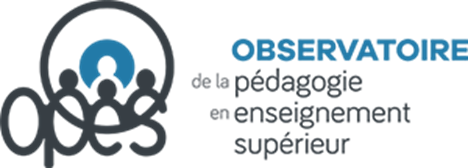 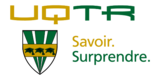 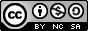 